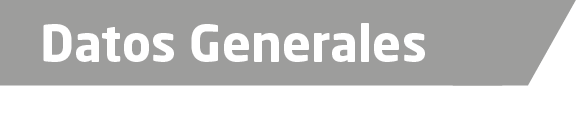 Nombre Fernando González SerranoGrado de Escolaridad Licenciado en DerechoCédula Profesional (Licenciatura) 09311210Teléfono de Oficina : 278-73-2-67-34Correo Electrónico fegose_30@hotmail.comDatos GeneralesFormación Académica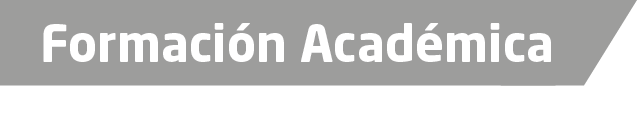 2004-2008Universidad del Gofo de México “UGM” Estudios de Licenciatura en Derecho.Trayectoria Profesional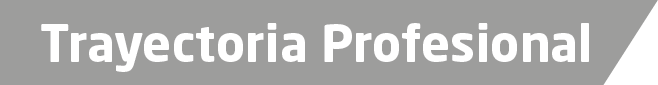 1991-2015Oficial Secretario del Ministerio Publico Investigador.2015 a la FechaFiscal Primero de la U. I. P. J. D-XVI, en Zongolica, Veracruz.de Conocimiento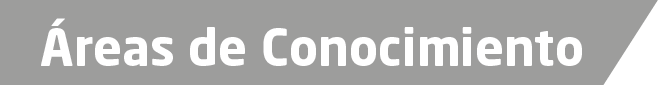 Derecho CivilDerecho Penal